Metacognitive strategies The learning sequence in the next two columns is spilt into a number of sessions. Each session will have a main metacognitive focus but will often include other elements as well. The metacognitive strategies are listed below.Literacy Tasks (offline and online)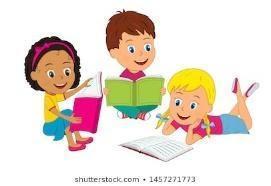 Metacognitive strategies The learning sequence in the next two columns is spilt into a number of sessions. Each session will have a main metacognitive focus but will often include other elements as well. The metacognitive strategies are listed below.Main learning objective: To convert and compare fractions, decimals and percentages. Also to calculate percentages of amounts, percentages with missing numbers and percentage increase and decrease.   Assessment activities to by submitted by: Friday 11th June, 2021 Complete the Mymaths activities. 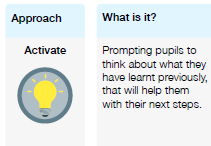 Lesson One: MondayFraction and decimal equivalences.  Start off with using PV to find 10ths, 100ths and 1000ths to convert between the two then on to main facts of ½, 1/3, ¼, 1/5 as decimals. Finally use these to find 1/6 and 1/8 by halving 1/3 and ¼. Finally, show to find 1/7 and 1/9 by dividing 1 by 7 and 9. Ch need to know these below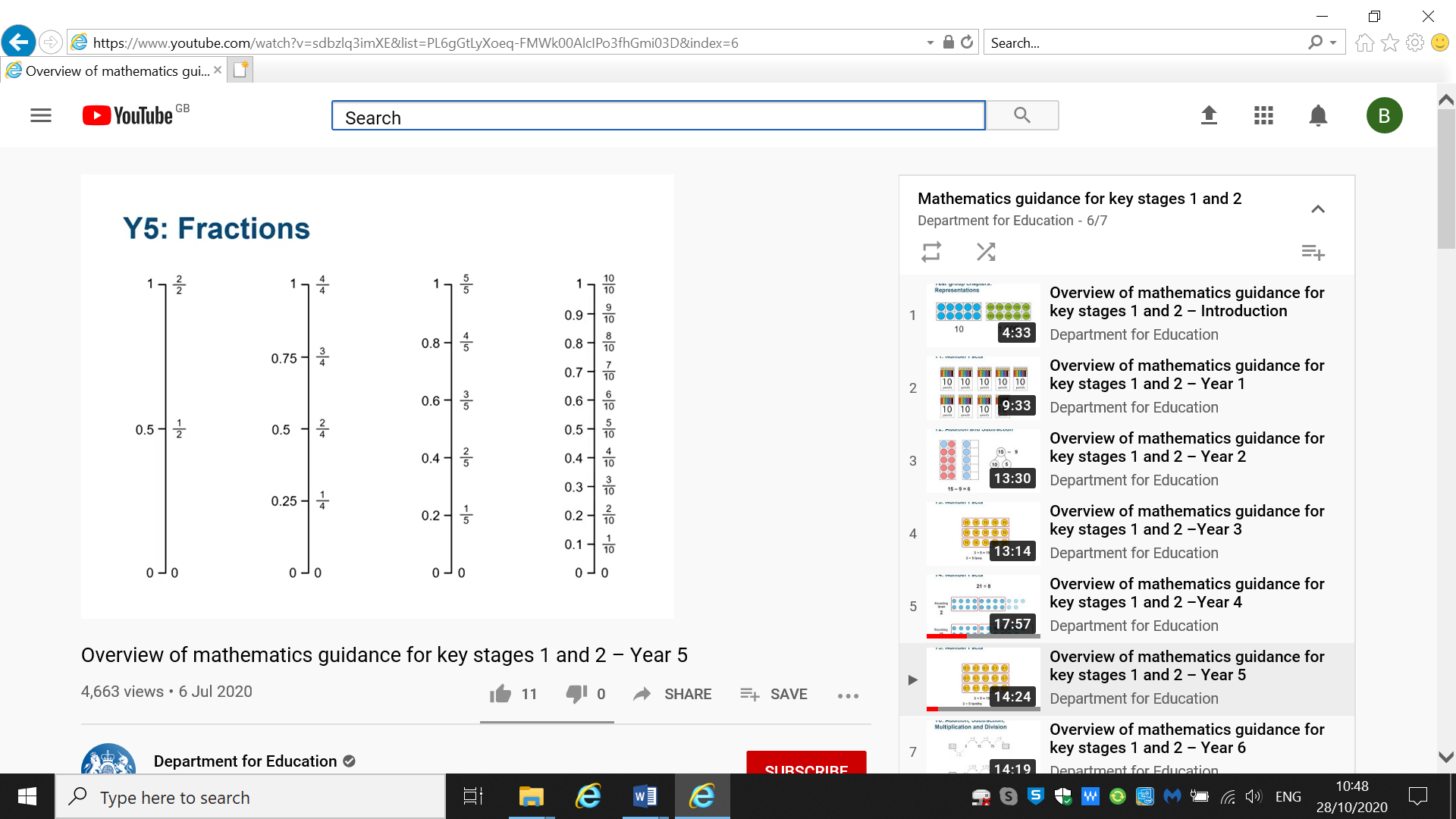 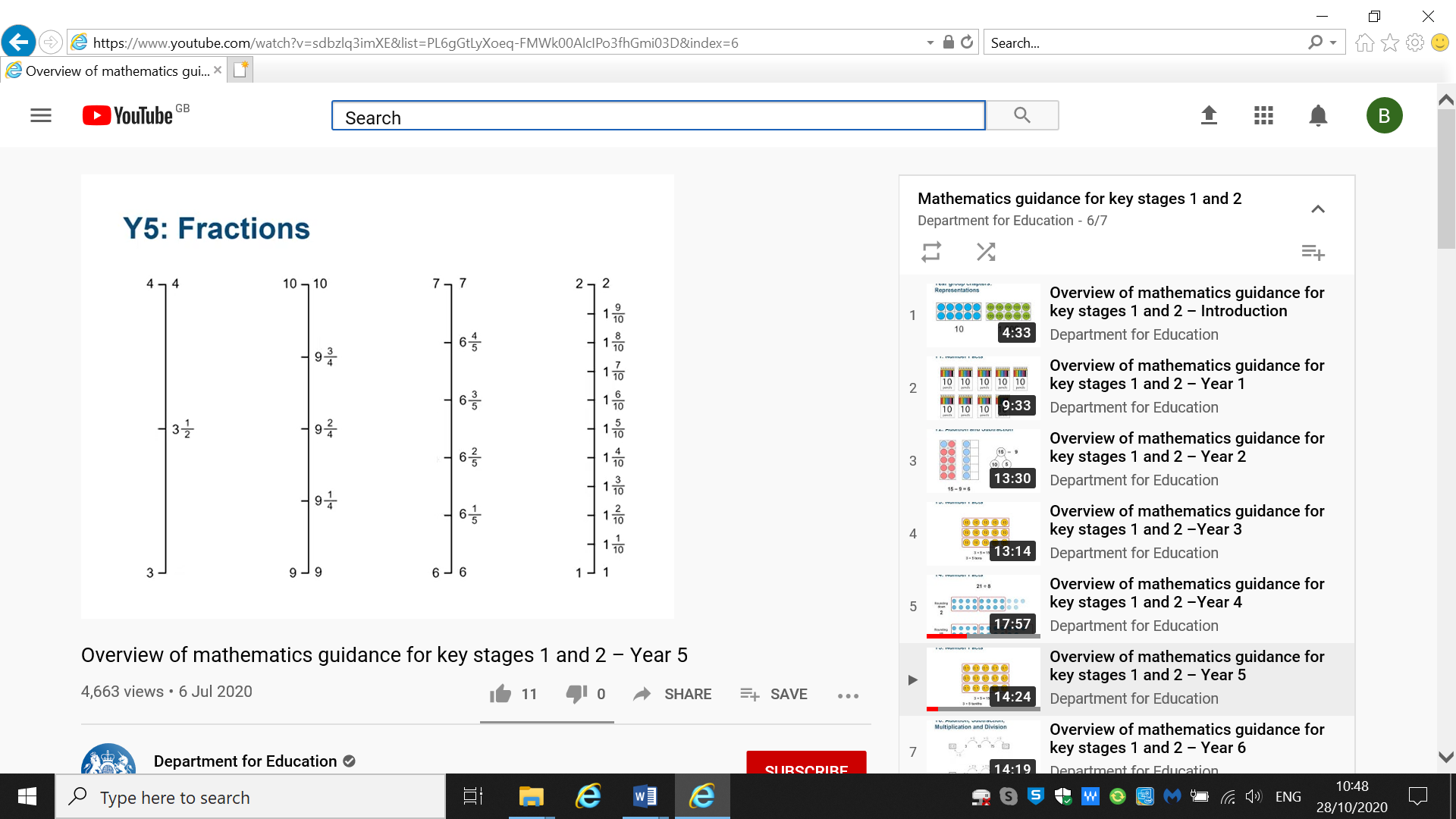 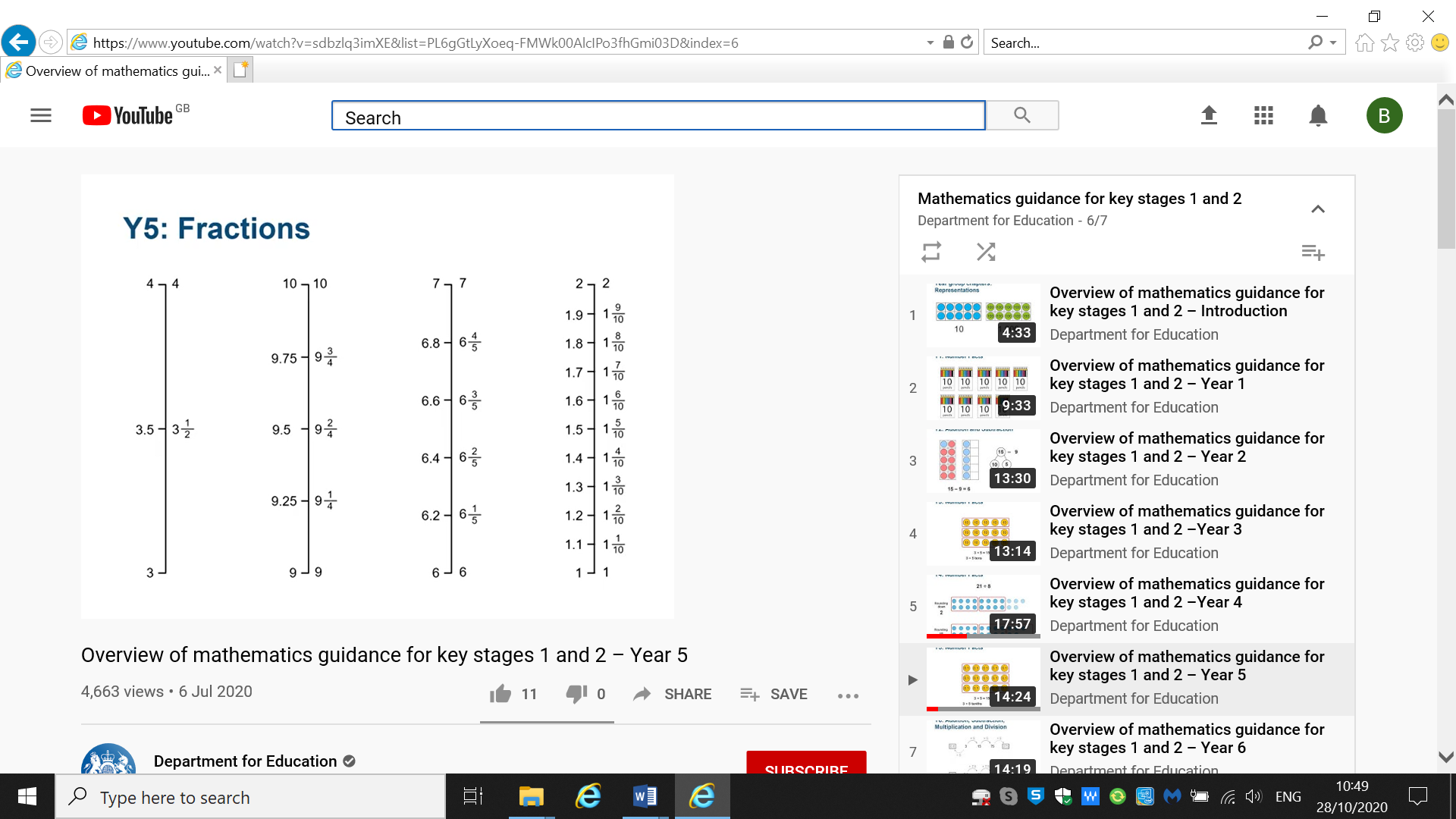 MNP WB 6A P. 103-105Main taskUse WR resource:Decimals as fractionsFractions to decimals 1Fractions to decimals 2Headstart yr 5 p.79-80 and year 6 p.68Watch the following videos on decimals and fractions using the links below:Decimals as fractionsFractions to decimalshttps://whiterosemaths.com/homelearning/year-6/spring-week-2-number-decimals/Fractions to decimals 2https://whiterosemaths.com/homelearning/year-6/spring-week-3-number-percentages/While you are watching the videos follow the instructions. If it asks you to pause it to answer a question then do so to challenge your understanding and make it more enjoyable to watch. However, if it asks you to complete a booklet then ignore it. Go on to Mymaths and complete the activities on:Fractional and decimal equivalents Fractions to decimalsEquivalent fractions 2Lesson Two:TuesdayFractions to percentages – explain percentages are always out of 100 so simple 10ths and 100ths are easy to convert to %. show ch how decimal equivalences of ¼ and 1/5 can be used to find percentage too as 0.25 is 25/100 so 25% etc.  Show the link between Fractions, decimals and percentagesUse WR task:Fractions to percentagesEquivalent FDPOrder FDPHeadstart yr 5 p.85-86 and yr 6 p.76-77Watch the videos on percentages:Understand percentagesFractions to percentagesEquivalent FDPhttps://whiterosemaths.com/homelearning/year-6/spring-week-3-number-percentages/While you are watching the videos follow the instructions. If it asks you to pause it to answer a question then do so to challenge your understanding and make it more enjoyable to watch. However, if it asks you to complete a booklet then ignore it. Then go on to Mymaths and complete the following activities: Modelling fractions and percentagesFrac dec per 1Frac dec perc 2Lesson Three:  WednesdayPercentages of amountsTeaching fractions – fraction painter 1, 2, 3 and 4 then on to percentage painter (start with 100 squares but quickly move on to 50 squares and show how to change the percentage to a frac out of 100 then how do we get to out of 50 – make denom 50 by halving num and denom). Try to show more examples of this and show that this is showing percentages of amounts. Children complete teaching fractions activity on shading correct % and stating correct percentage that has been shaded. Then show how to find perc on amount using method below:Easy % - 50, 25, 10, 5 and 1 are easy – half for 50, half and half again for 25%, divide by 10 for 10%, half the 10% to find 5% and divide by 100 to get 1% - use same amount each time to make this clear and easy – use 100, 1000, 100,000 and 1,000,000 for amounts each time.Then go on to show how to find 15% by finding 10, 5 and add them togetherFind 20% by finding 10 then double that.Use WR:Percentage of an amount 1Percentage of an amount 2Ch complete Teaching fractions – percentages of number tasksPlenaryFind 2% by finding 1 then double that etc. Show pages belowPM TB 6B P. 48-55 (% of 1 and 2)PM PB 6B P. 35-40 (% of 1 and 2)PM TB 6B P. 56-63 (% of 3 and 4)PM PB 6B P. 41-46 (% of 3 and 4)Watch the following video on percentages using the links below:Percentage of an amount 1Percentage of an amount 2https://whiterosemaths.com/homelearning/year-6/spring-week-4-number-percentages-2/While you are watching the videos follow the instructions. If it asks you to pause it to answer a question then do so to challenge your understanding and make it more enjoyable to watch. However, if it asks you to complete a booklet then ignore it. Then answer as many questions as you can on the next slides.After, go on to Mymaths and complete the following activities: Percentages of amounts 1Percentages of amounts 2Lesson Four: ThursdayPercentages missing values – recap perc of amounts. Change to missing total but given % and % of the amount and use bar to show this. Could show ch to change the % to the equiv frac and divide by the top and x by the bottom. PM TB 6B P. 64-67PM PB 6B P. 47-49Use WR resource:Percentages – missing valuesComplete test base questions on FDPWatch the video on percentages:Percentages missing valueshttps://whiterosemaths.com/homelearning/year-6/spring-week-4-number-percentages-2/While you are watching the videos follow the instructions. If it asks you to pause it to answer a question then do so to challenge your understanding and make it more enjoyable to watch. However, if it asks you to complete a booklet then ignore it. Now answer as many questions as you can on the next slides.After, go on to Mymaths and complete the activities on:Modelling percentagesModelling percentage increase and decrease Lesson Five: FridayPercentage increase and decrease Use bar model to show how to increase and decrease a given amount. A TV costs £120- it increases by 10% - what does increase mean? What is 10% of £120? How can we increase this by 10% then? Add the % on. Show a variety of theseThen show sale items and show decrease % of amounts by taking awayShow how to work out sale item’s original price with given % off – for example TV now costs £80 after 20% reduction. What was original price? This means £80 is 80% of original price. What would 100% be? Use bar model again Complete test base questions on percentages of amountsComplete at least 10 questions from ‘FDP test base questions’ and 10 questions from ‘percentage of amounts test base questions’. 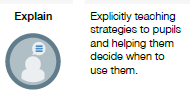 Lesson One: MondayFraction and decimal equivalences.  Start off with using PV to find 10ths, 100ths and 1000ths to convert between the two then on to main facts of ½, 1/3, ¼, 1/5 as decimals. Finally use these to find 1/6 and 1/8 by halving 1/3 and ¼. Finally, show to find 1/7 and 1/9 by dividing 1 by 7 and 9. Ch need to know these belowMNP WB 6A P. 103-105Main taskUse WR resource:Decimals as fractionsFractions to decimals 1Fractions to decimals 2Headstart yr 5 p.79-80 and year 6 p.68Watch the following videos on decimals and fractions using the links below:Decimals as fractionsFractions to decimalshttps://whiterosemaths.com/homelearning/year-6/spring-week-2-number-decimals/Fractions to decimals 2https://whiterosemaths.com/homelearning/year-6/spring-week-3-number-percentages/While you are watching the videos follow the instructions. If it asks you to pause it to answer a question then do so to challenge your understanding and make it more enjoyable to watch. However, if it asks you to complete a booklet then ignore it. Go on to Mymaths and complete the activities on:Fractional and decimal equivalents Fractions to decimalsEquivalent fractions 2Lesson Two:TuesdayFractions to percentages – explain percentages are always out of 100 so simple 10ths and 100ths are easy to convert to %. show ch how decimal equivalences of ¼ and 1/5 can be used to find percentage too as 0.25 is 25/100 so 25% etc.  Show the link between Fractions, decimals and percentagesUse WR task:Fractions to percentagesEquivalent FDPOrder FDPHeadstart yr 5 p.85-86 and yr 6 p.76-77Watch the videos on percentages:Understand percentagesFractions to percentagesEquivalent FDPhttps://whiterosemaths.com/homelearning/year-6/spring-week-3-number-percentages/While you are watching the videos follow the instructions. If it asks you to pause it to answer a question then do so to challenge your understanding and make it more enjoyable to watch. However, if it asks you to complete a booklet then ignore it. Then go on to Mymaths and complete the following activities: Modelling fractions and percentagesFrac dec per 1Frac dec perc 2Lesson Three:  WednesdayPercentages of amountsTeaching fractions – fraction painter 1, 2, 3 and 4 then on to percentage painter (start with 100 squares but quickly move on to 50 squares and show how to change the percentage to a frac out of 100 then how do we get to out of 50 – make denom 50 by halving num and denom). Try to show more examples of this and show that this is showing percentages of amounts. Children complete teaching fractions activity on shading correct % and stating correct percentage that has been shaded. Then show how to find perc on amount using method below:Easy % - 50, 25, 10, 5 and 1 are easy – half for 50, half and half again for 25%, divide by 10 for 10%, half the 10% to find 5% and divide by 100 to get 1% - use same amount each time to make this clear and easy – use 100, 1000, 100,000 and 1,000,000 for amounts each time.Then go on to show how to find 15% by finding 10, 5 and add them togetherFind 20% by finding 10 then double that.Use WR:Percentage of an amount 1Percentage of an amount 2Ch complete Teaching fractions – percentages of number tasksPlenaryFind 2% by finding 1 then double that etc. Show pages belowPM TB 6B P. 48-55 (% of 1 and 2)PM PB 6B P. 35-40 (% of 1 and 2)PM TB 6B P. 56-63 (% of 3 and 4)PM PB 6B P. 41-46 (% of 3 and 4)Watch the following video on percentages using the links below:Percentage of an amount 1Percentage of an amount 2https://whiterosemaths.com/homelearning/year-6/spring-week-4-number-percentages-2/While you are watching the videos follow the instructions. If it asks you to pause it to answer a question then do so to challenge your understanding and make it more enjoyable to watch. However, if it asks you to complete a booklet then ignore it. Then answer as many questions as you can on the next slides.After, go on to Mymaths and complete the following activities: Percentages of amounts 1Percentages of amounts 2Lesson Four: ThursdayPercentages missing values – recap perc of amounts. Change to missing total but given % and % of the amount and use bar to show this. Could show ch to change the % to the equiv frac and divide by the top and x by the bottom. PM TB 6B P. 64-67PM PB 6B P. 47-49Use WR resource:Percentages – missing valuesComplete test base questions on FDPWatch the video on percentages:Percentages missing valueshttps://whiterosemaths.com/homelearning/year-6/spring-week-4-number-percentages-2/While you are watching the videos follow the instructions. If it asks you to pause it to answer a question then do so to challenge your understanding and make it more enjoyable to watch. However, if it asks you to complete a booklet then ignore it. Now answer as many questions as you can on the next slides.After, go on to Mymaths and complete the activities on:Modelling percentagesModelling percentage increase and decrease Lesson Five: FridayPercentage increase and decrease Use bar model to show how to increase and decrease a given amount. A TV costs £120- it increases by 10% - what does increase mean? What is 10% of £120? How can we increase this by 10% then? Add the % on. Show a variety of theseThen show sale items and show decrease % of amounts by taking awayShow how to work out sale item’s original price with given % off – for example TV now costs £80 after 20% reduction. What was original price? This means £80 is 80% of original price. What would 100% be? Use bar model again Complete test base questions on percentages of amountsComplete at least 10 questions from ‘FDP test base questions’ and 10 questions from ‘percentage of amounts test base questions’. 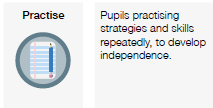 Lesson One: MondayFraction and decimal equivalences.  Start off with using PV to find 10ths, 100ths and 1000ths to convert between the two then on to main facts of ½, 1/3, ¼, 1/5 as decimals. Finally use these to find 1/6 and 1/8 by halving 1/3 and ¼. Finally, show to find 1/7 and 1/9 by dividing 1 by 7 and 9. Ch need to know these belowMNP WB 6A P. 103-105Main taskUse WR resource:Decimals as fractionsFractions to decimals 1Fractions to decimals 2Headstart yr 5 p.79-80 and year 6 p.68Watch the following videos on decimals and fractions using the links below:Decimals as fractionsFractions to decimalshttps://whiterosemaths.com/homelearning/year-6/spring-week-2-number-decimals/Fractions to decimals 2https://whiterosemaths.com/homelearning/year-6/spring-week-3-number-percentages/While you are watching the videos follow the instructions. If it asks you to pause it to answer a question then do so to challenge your understanding and make it more enjoyable to watch. However, if it asks you to complete a booklet then ignore it. Go on to Mymaths and complete the activities on:Fractional and decimal equivalents Fractions to decimalsEquivalent fractions 2Lesson Two:TuesdayFractions to percentages – explain percentages are always out of 100 so simple 10ths and 100ths are easy to convert to %. show ch how decimal equivalences of ¼ and 1/5 can be used to find percentage too as 0.25 is 25/100 so 25% etc.  Show the link between Fractions, decimals and percentagesUse WR task:Fractions to percentagesEquivalent FDPOrder FDPHeadstart yr 5 p.85-86 and yr 6 p.76-77Watch the videos on percentages:Understand percentagesFractions to percentagesEquivalent FDPhttps://whiterosemaths.com/homelearning/year-6/spring-week-3-number-percentages/While you are watching the videos follow the instructions. If it asks you to pause it to answer a question then do so to challenge your understanding and make it more enjoyable to watch. However, if it asks you to complete a booklet then ignore it. Then go on to Mymaths and complete the following activities: Modelling fractions and percentagesFrac dec per 1Frac dec perc 2Lesson Three:  WednesdayPercentages of amountsTeaching fractions – fraction painter 1, 2, 3 and 4 then on to percentage painter (start with 100 squares but quickly move on to 50 squares and show how to change the percentage to a frac out of 100 then how do we get to out of 50 – make denom 50 by halving num and denom). Try to show more examples of this and show that this is showing percentages of amounts. Children complete teaching fractions activity on shading correct % and stating correct percentage that has been shaded. Then show how to find perc on amount using method below:Easy % - 50, 25, 10, 5 and 1 are easy – half for 50, half and half again for 25%, divide by 10 for 10%, half the 10% to find 5% and divide by 100 to get 1% - use same amount each time to make this clear and easy – use 100, 1000, 100,000 and 1,000,000 for amounts each time.Then go on to show how to find 15% by finding 10, 5 and add them togetherFind 20% by finding 10 then double that.Use WR:Percentage of an amount 1Percentage of an amount 2Ch complete Teaching fractions – percentages of number tasksPlenaryFind 2% by finding 1 then double that etc. Show pages belowPM TB 6B P. 48-55 (% of 1 and 2)PM PB 6B P. 35-40 (% of 1 and 2)PM TB 6B P. 56-63 (% of 3 and 4)PM PB 6B P. 41-46 (% of 3 and 4)Watch the following video on percentages using the links below:Percentage of an amount 1Percentage of an amount 2https://whiterosemaths.com/homelearning/year-6/spring-week-4-number-percentages-2/While you are watching the videos follow the instructions. If it asks you to pause it to answer a question then do so to challenge your understanding and make it more enjoyable to watch. However, if it asks you to complete a booklet then ignore it. Then answer as many questions as you can on the next slides.After, go on to Mymaths and complete the following activities: Percentages of amounts 1Percentages of amounts 2Lesson Four: ThursdayPercentages missing values – recap perc of amounts. Change to missing total but given % and % of the amount and use bar to show this. Could show ch to change the % to the equiv frac and divide by the top and x by the bottom. PM TB 6B P. 64-67PM PB 6B P. 47-49Use WR resource:Percentages – missing valuesComplete test base questions on FDPWatch the video on percentages:Percentages missing valueshttps://whiterosemaths.com/homelearning/year-6/spring-week-4-number-percentages-2/While you are watching the videos follow the instructions. If it asks you to pause it to answer a question then do so to challenge your understanding and make it more enjoyable to watch. However, if it asks you to complete a booklet then ignore it. Now answer as many questions as you can on the next slides.After, go on to Mymaths and complete the activities on:Modelling percentagesModelling percentage increase and decrease Lesson Five: FridayPercentage increase and decrease Use bar model to show how to increase and decrease a given amount. A TV costs £120- it increases by 10% - what does increase mean? What is 10% of £120? How can we increase this by 10% then? Add the % on. Show a variety of theseThen show sale items and show decrease % of amounts by taking awayShow how to work out sale item’s original price with given % off – for example TV now costs £80 after 20% reduction. What was original price? This means £80 is 80% of original price. What would 100% be? Use bar model again Complete test base questions on percentages of amountsComplete at least 10 questions from ‘FDP test base questions’ and 10 questions from ‘percentage of amounts test base questions’. 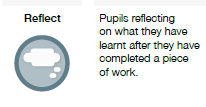 Lesson One: MondayFraction and decimal equivalences.  Start off with using PV to find 10ths, 100ths and 1000ths to convert between the two then on to main facts of ½, 1/3, ¼, 1/5 as decimals. Finally use these to find 1/6 and 1/8 by halving 1/3 and ¼. Finally, show to find 1/7 and 1/9 by dividing 1 by 7 and 9. Ch need to know these belowMNP WB 6A P. 103-105Main taskUse WR resource:Decimals as fractionsFractions to decimals 1Fractions to decimals 2Headstart yr 5 p.79-80 and year 6 p.68Watch the following videos on decimals and fractions using the links below:Decimals as fractionsFractions to decimalshttps://whiterosemaths.com/homelearning/year-6/spring-week-2-number-decimals/Fractions to decimals 2https://whiterosemaths.com/homelearning/year-6/spring-week-3-number-percentages/While you are watching the videos follow the instructions. If it asks you to pause it to answer a question then do so to challenge your understanding and make it more enjoyable to watch. However, if it asks you to complete a booklet then ignore it. Go on to Mymaths and complete the activities on:Fractional and decimal equivalents Fractions to decimalsEquivalent fractions 2Lesson Two:TuesdayFractions to percentages – explain percentages are always out of 100 so simple 10ths and 100ths are easy to convert to %. show ch how decimal equivalences of ¼ and 1/5 can be used to find percentage too as 0.25 is 25/100 so 25% etc.  Show the link between Fractions, decimals and percentagesUse WR task:Fractions to percentagesEquivalent FDPOrder FDPHeadstart yr 5 p.85-86 and yr 6 p.76-77Watch the videos on percentages:Understand percentagesFractions to percentagesEquivalent FDPhttps://whiterosemaths.com/homelearning/year-6/spring-week-3-number-percentages/While you are watching the videos follow the instructions. If it asks you to pause it to answer a question then do so to challenge your understanding and make it more enjoyable to watch. However, if it asks you to complete a booklet then ignore it. Then go on to Mymaths and complete the following activities: Modelling fractions and percentagesFrac dec per 1Frac dec perc 2Lesson Three:  WednesdayPercentages of amountsTeaching fractions – fraction painter 1, 2, 3 and 4 then on to percentage painter (start with 100 squares but quickly move on to 50 squares and show how to change the percentage to a frac out of 100 then how do we get to out of 50 – make denom 50 by halving num and denom). Try to show more examples of this and show that this is showing percentages of amounts. Children complete teaching fractions activity on shading correct % and stating correct percentage that has been shaded. Then show how to find perc on amount using method below:Easy % - 50, 25, 10, 5 and 1 are easy – half for 50, half and half again for 25%, divide by 10 for 10%, half the 10% to find 5% and divide by 100 to get 1% - use same amount each time to make this clear and easy – use 100, 1000, 100,000 and 1,000,000 for amounts each time.Then go on to show how to find 15% by finding 10, 5 and add them togetherFind 20% by finding 10 then double that.Use WR:Percentage of an amount 1Percentage of an amount 2Ch complete Teaching fractions – percentages of number tasksPlenaryFind 2% by finding 1 then double that etc. Show pages belowPM TB 6B P. 48-55 (% of 1 and 2)PM PB 6B P. 35-40 (% of 1 and 2)PM TB 6B P. 56-63 (% of 3 and 4)PM PB 6B P. 41-46 (% of 3 and 4)Watch the following video on percentages using the links below:Percentage of an amount 1Percentage of an amount 2https://whiterosemaths.com/homelearning/year-6/spring-week-4-number-percentages-2/While you are watching the videos follow the instructions. If it asks you to pause it to answer a question then do so to challenge your understanding and make it more enjoyable to watch. However, if it asks you to complete a booklet then ignore it. Then answer as many questions as you can on the next slides.After, go on to Mymaths and complete the following activities: Percentages of amounts 1Percentages of amounts 2Lesson Four: ThursdayPercentages missing values – recap perc of amounts. Change to missing total but given % and % of the amount and use bar to show this. Could show ch to change the % to the equiv frac and divide by the top and x by the bottom. PM TB 6B P. 64-67PM PB 6B P. 47-49Use WR resource:Percentages – missing valuesComplete test base questions on FDPWatch the video on percentages:Percentages missing valueshttps://whiterosemaths.com/homelearning/year-6/spring-week-4-number-percentages-2/While you are watching the videos follow the instructions. If it asks you to pause it to answer a question then do so to challenge your understanding and make it more enjoyable to watch. However, if it asks you to complete a booklet then ignore it. Now answer as many questions as you can on the next slides.After, go on to Mymaths and complete the activities on:Modelling percentagesModelling percentage increase and decrease Lesson Five: FridayPercentage increase and decrease Use bar model to show how to increase and decrease a given amount. A TV costs £120- it increases by 10% - what does increase mean? What is 10% of £120? How can we increase this by 10% then? Add the % on. Show a variety of theseThen show sale items and show decrease % of amounts by taking awayShow how to work out sale item’s original price with given % off – for example TV now costs £80 after 20% reduction. What was original price? This means £80 is 80% of original price. What would 100% be? Use bar model again Complete test base questions on percentages of amountsComplete at least 10 questions from ‘FDP test base questions’ and 10 questions from ‘percentage of amounts test base questions’. 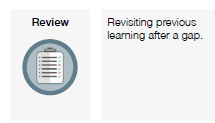 Lesson One: MondayFraction and decimal equivalences.  Start off with using PV to find 10ths, 100ths and 1000ths to convert between the two then on to main facts of ½, 1/3, ¼, 1/5 as decimals. Finally use these to find 1/6 and 1/8 by halving 1/3 and ¼. Finally, show to find 1/7 and 1/9 by dividing 1 by 7 and 9. Ch need to know these belowMNP WB 6A P. 103-105Main taskUse WR resource:Decimals as fractionsFractions to decimals 1Fractions to decimals 2Headstart yr 5 p.79-80 and year 6 p.68Watch the following videos on decimals and fractions using the links below:Decimals as fractionsFractions to decimalshttps://whiterosemaths.com/homelearning/year-6/spring-week-2-number-decimals/Fractions to decimals 2https://whiterosemaths.com/homelearning/year-6/spring-week-3-number-percentages/While you are watching the videos follow the instructions. If it asks you to pause it to answer a question then do so to challenge your understanding and make it more enjoyable to watch. However, if it asks you to complete a booklet then ignore it. Go on to Mymaths and complete the activities on:Fractional and decimal equivalents Fractions to decimalsEquivalent fractions 2Lesson Two:TuesdayFractions to percentages – explain percentages are always out of 100 so simple 10ths and 100ths are easy to convert to %. show ch how decimal equivalences of ¼ and 1/5 can be used to find percentage too as 0.25 is 25/100 so 25% etc.  Show the link between Fractions, decimals and percentagesUse WR task:Fractions to percentagesEquivalent FDPOrder FDPHeadstart yr 5 p.85-86 and yr 6 p.76-77Watch the videos on percentages:Understand percentagesFractions to percentagesEquivalent FDPhttps://whiterosemaths.com/homelearning/year-6/spring-week-3-number-percentages/While you are watching the videos follow the instructions. If it asks you to pause it to answer a question then do so to challenge your understanding and make it more enjoyable to watch. However, if it asks you to complete a booklet then ignore it. Then go on to Mymaths and complete the following activities: Modelling fractions and percentagesFrac dec per 1Frac dec perc 2Lesson Three:  WednesdayPercentages of amountsTeaching fractions – fraction painter 1, 2, 3 and 4 then on to percentage painter (start with 100 squares but quickly move on to 50 squares and show how to change the percentage to a frac out of 100 then how do we get to out of 50 – make denom 50 by halving num and denom). Try to show more examples of this and show that this is showing percentages of amounts. Children complete teaching fractions activity on shading correct % and stating correct percentage that has been shaded. Then show how to find perc on amount using method below:Easy % - 50, 25, 10, 5 and 1 are easy – half for 50, half and half again for 25%, divide by 10 for 10%, half the 10% to find 5% and divide by 100 to get 1% - use same amount each time to make this clear and easy – use 100, 1000, 100,000 and 1,000,000 for amounts each time.Then go on to show how to find 15% by finding 10, 5 and add them togetherFind 20% by finding 10 then double that.Use WR:Percentage of an amount 1Percentage of an amount 2Ch complete Teaching fractions – percentages of number tasksPlenaryFind 2% by finding 1 then double that etc. Show pages belowPM TB 6B P. 48-55 (% of 1 and 2)PM PB 6B P. 35-40 (% of 1 and 2)PM TB 6B P. 56-63 (% of 3 and 4)PM PB 6B P. 41-46 (% of 3 and 4)Watch the following video on percentages using the links below:Percentage of an amount 1Percentage of an amount 2https://whiterosemaths.com/homelearning/year-6/spring-week-4-number-percentages-2/While you are watching the videos follow the instructions. If it asks you to pause it to answer a question then do so to challenge your understanding and make it more enjoyable to watch. However, if it asks you to complete a booklet then ignore it. Then answer as many questions as you can on the next slides.After, go on to Mymaths and complete the following activities: Percentages of amounts 1Percentages of amounts 2Lesson Four: ThursdayPercentages missing values – recap perc of amounts. Change to missing total but given % and % of the amount and use bar to show this. Could show ch to change the % to the equiv frac and divide by the top and x by the bottom. PM TB 6B P. 64-67PM PB 6B P. 47-49Use WR resource:Percentages – missing valuesComplete test base questions on FDPWatch the video on percentages:Percentages missing valueshttps://whiterosemaths.com/homelearning/year-6/spring-week-4-number-percentages-2/While you are watching the videos follow the instructions. If it asks you to pause it to answer a question then do so to challenge your understanding and make it more enjoyable to watch. However, if it asks you to complete a booklet then ignore it. Now answer as many questions as you can on the next slides.After, go on to Mymaths and complete the activities on:Modelling percentagesModelling percentage increase and decrease Lesson Five: FridayPercentage increase and decrease Use bar model to show how to increase and decrease a given amount. A TV costs £120- it increases by 10% - what does increase mean? What is 10% of £120? How can we increase this by 10% then? Add the % on. Show a variety of theseThen show sale items and show decrease % of amounts by taking awayShow how to work out sale item’s original price with given % off – for example TV now costs £80 after 20% reduction. What was original price? This means £80 is 80% of original price. What would 100% be? Use bar model again Complete test base questions on percentages of amountsComplete at least 10 questions from ‘FDP test base questions’ and 10 questions from ‘percentage of amounts test base questions’. 